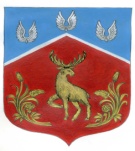 Администрация муниципального образования Громовское сельское поселение муниципального образования Приозерский муниципальный район Ленинградской областиП О С Т А Н О В Л Е Н И Е«28»  декабря 2021 года                                № 377«О внесении изменений в муниципальную  программу «Благоустройство территорииМО Громовское сельское поселениена 2020-2022гг.»В соответствии с  Федеральным законом от 06.10.2003 года № 131-ФЗ  «Об общих принципах организации местного самоуправления в Российской Федерации», администрация муниципального образования Громовское сельское поселение муниципального образования Приозерский муниципальный район Ленинградской областиПостановляет:1.Внести изменения в муниципальную программу «Благоустройство территории МО Громовское сельское поселение  на 2020-2022гг.» изложить согласно, приложения.2.Начальнику отдела экономики и финансов Администрации МО Громовское сельское поселение при формировании среднесрочного финансового плана МО Громовское сельское поселение на 2020-2022гг. предусматривать ассигнования на реализацию Муниципальной долгосрочной целевой программы «Благоустройство территории МО Громовское сельское поселение  на 2020-2022гг.».3. Постановление администрации МО Громовское сельское поселение № 93 от 30.03.2021г. «О внесении изменений в муниципальную  программу «Благоустройство территории МО Громовское сельское поселение на 2020-2022гг.»считать утратившим силу.4.Настоящее постановление подлежит официальному опубликованию.5.Контроль за выполнением постановления оставляю за собой. Глава администрации                                                                                              А.П. КутузовС полным текстом документа можно ознакомиться на официальном сайте администрации МО Громовского сельского поселения МО Приозерский муниципальный район Ленинградской области http://www.admingromovo.ru/normativno-pravovie_akti/administracia/postanovlenie2010.php